CAREChecklist – 2016: Information for writingacasereport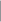 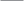 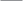 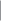 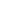 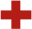 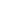 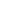 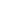 TitleKeyWordsAbstractIntroduction              Timeline                     PatientInformationPhysicalExam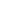 DiagnosticAssessmentInterventionsFollow-upandOutcomesDiscussionPatientPerspective InformedConsent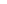 AdditionalInformation1          Thewords“casereport”shouldbeinthetitlealongwiththeareaoffocus2           Fourtosevenkeywords—include“casereport”asoneofthekeywords  3a         Background:Whatdoesthiscasereportaddtothemedicalliterature?3b         Casesummary:chiefcomplaint,diagnoses,interventions,andoutcomes3c          Conclusion:Whatisthemain“take-away”lessonfromthiscase?4          Thecurrentstandardofcareandcontributionsofthiscase—withreferences(1-2paragraphs)5           Informationfromthiscasereportorganizedintoatimeline(tableorfigure)6a          De-identifieddemographicandotherpatientorclientspecificinformation6 b           Chiefcomplaint—whatpromptedthisvisit?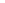 6c           Relevant history including past interventionsandoutcomes7           Relevantphysicalexamination findings8a         Evaluations suchas surveys, laboratorytesting,imaging,etc.8b         Diagnosticreasoningincludingotherdiagnoses considered and challenges8c          Considertablesor figureslinking assessment,diagnoses andinterventions8d         Prognosticcharacteristics whereapplicable9a         Types suchas life-stylerecommendations, treatments,medications,surgery9b         Interventionadministration suchasdosage, frequency and duration9c          Notechangesininterventionwith explanation9d         Otherconcurrentinterventions10a       Clinicianassessment(andpatientorclientassessedoutcomeswhenappropriate)10b       Importantfollow-updiagnostic evaluations10c       Assessmentofinterventionadherenceandtolerability, includingadverseevents11a       Strengthsandlimitationsinyourapproachtothiscase11b       SpecifyhowthiscasereportinformspracticeorClinicalPracticeGuidelines(CPG)11c       Howdoesthiscasereportsuggestatestablehypothesis?11d       Conclusions andrationale12        Whenappropriateincludetheassessmentofthepatientorclientonthisepisodeofcare13        Informedconsentfromthepersonwhoisthesubjectofthiscasereportisrequiredbymostjournals14        Acknowledgementsection;CompetingInterests; IRBapprovalwhenrequired__1page__     _  2page___1page______2page____2page_____ 3page__ 3page___3page___4page___4page _ 4 page_4page___4page___4page_ __5page____5page___5page___   5page__   5page_____9page___9page___7page_www.care-statement.org